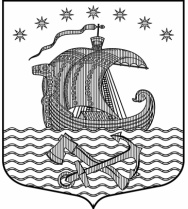 Муниципальное образование Свирицкое сельское поселениеВолховского муниципального района Ленинградской областиАдминистрация Свирицкое сельское поселениеВолховского муниципального района Ленинградской области                                              ПОСТАНОВЛЕНИЕОт 23  июня 2017 года                                                № 60Об утверждении Программы профилактики нарушений юридическими лицами и индивидуальными предпринимателями обязательных требований В соответствии с частью 1 статьи 8.2 Федерального закона от 26.12.2008 № 294-ФЗ «О защите прав юридических лиц и индивидуальных предпринимателей при осуществлении государственного контроля (надзора) и муниципального контроля», Уставом Свирицкое сельское поселение, администрация Свирицкое сельское поселение постановляет:1. Утвердить на 2017 год  Программу профилактики нарушений юридическими лицами и индивидуальными предпринимателями обязательных требований (прилагается).2. Должностным лицам администрации, уполномоченным на осуществление муниципального контроля в соответствующих сферах деятельности, обеспечить в пределах своей компетенции выполнение Программы профилактики нарушений юридическими лицами и индивидуальными предпринимателями обязательных требований, утвержденной пунктом 1 настоящего постановления.3. настоящее постановление подлежит официальному опубликованию в газете «Волховские огни» и размещению на официальном сайте администрации МО Свирицкое сельское поселение www.svirica-adm.ru3. Контроль за исполнением настоящего постановления оставляю за собой.Глава администрации Свирицкое сельское поселение                                                                   В.И.ЛиходеевПриложение к постановлениюадминистрации Свирицкое сельское поселениеот 23.06.2017 № 60П Р О Г Р А М М Апрофилактики нарушений юридическими лицами и индивидуальными предпринимателями обязательных требований Раздел I. Виды муниципального контроляРаздел II. Мероприятия по профилактике нарушений, реализуемые администрацией Октябрьского сельского поселения№п/пНаименованиевида муниципального контроляНаименование органа (должностного лица), уполномоченного на осуществление муниципального контроля в соответствующей сфере деятельности1.Муниципальный земельный контроль  на территории МО Свирицкое сельское поселениеСпециалист по землеустройству и недвижимости2.Муниципальный контроль за обеспечением сохранности автомобильных дорог местного значения  на территории МО Свирицкое сельское поселениеСпециалист по землеустройству и недвижимостиМуниципальный жилищный контроль на территории МО Свирицкое сельское поселениеСпециалист ЖКХ№ п/пНаименованиемероприятияСрок реализации мероприятияОтветственный исполнитель1.Размещение на официальном сайте администрации в сети «Интернет» для каждого вида муниципального контроля перечней нормативных правовых актов или их отдельных частей, содержащих обязательные требования, оценка соблюдения которых является предметом муниципального контроля, а также текстов соответствующих нормативных правовых актов2 кварталДолжностные лица, уполномоченныена осуществление муниципального контроля в соответствующей сфере деятельности, указанные в разделе I настоящей Программы2.Осуществление информирования юридических лиц, индивидуальных предпринимателей по вопросам соблюдения обязательных требований, в том числе посредством разработки и опубликования руководств по соблюдению обязательных требований, разъяснительной работы в средствах массовой информации и иными способами.В случае изменения обязательных требований – подготовка и распространение комментариев о содержании новых нормативных правовых актов, устанавливающих обязательные требования, внесенных изменениях в действующие акты, сроках и порядке вступления их в действие, а также рекомендаций о проведении необходимых организационных, технических мероприятий, направленных на внедрение и обеспечение соблюдения обязательных требованийВ течение года (по мере необходимости)Должностные лица, уполномоченныена осуществление муниципального контроля в соответствующей сфере деятельности, указанные в разделе I настоящей Программы3.Обеспечение регулярного (не реже одного раза в год) обобщения практики осуществления в соответствующей сфере деятельности муниципального контроля и размещение на официальном сайте администрации в сети «Интернет» соответствующих обобщений, в том числе с указанием наиболее часто встречающихся случаев нарушений обязательных требований с рекомендациями в отношении мер, которые должны приниматься юридическими лицами, индивидуальными предпринимателями в целях недопущения таких нарушений4 кварталДолжностные лица, уполномоченныена осуществление муниципального контроля в соответствующей сфере деятельности, указанные в разделе I настоящей Программы4.Выдача предостережений о недопустимости нарушения обязательных требований в соответствии с частями 5 - 7 статьи 8.2 Федерального закона от 26.12.2008 № 294-ФЗ «О защите прав юридических лиц и индивидуальных предпринимателей при осуществлении государственного контроля (надзора) и муниципального контроля» (если иной порядок не установлен федеральным законом)В течение года (по мере необходимости)Должностные лица, уполномоченныена осуществление муниципального контроля в соответствующей сфере деятельности, указанные в разделе I настоящей Программы